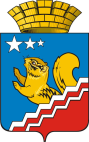 Свердловская областьГЛАВА ВОЛЧАНСКОГО ГОРОДСКОГО ОКРУГАпостановление06.11.2020 год	      	                                     		                                             №  482г. ВолчанскО прогнозе социально-экономического развития Волчанского городского округа на среднесрочный период 2021-2023 годовВ соответствии с Бюджетным кодексом Российской Федерации, руководствуясь постановлением главы Волчанского городского округа от 24.09.2015 года № 693 «О порядке разработки и корректировки прогноза социально-экономического развития  Волчанского городского округа на среднесрочный период» и распоряжением главы Волчанского городского округа  от 02.07.2020 года № 159 «Об утверждении Плана мероприятий по составлению проекта бюджета Волчанского городского округа на 2021 год и плановый период 2022 и 2023 годов»,ПОСТАНОВЛЯЮ:1. Одобрить:1.1. Прогноз социально-экономического развития Волчанского городского округа на среднесрочный период 2021-2023 годов (прилагается).1.2. Пояснительную записку к прогнозу социально-экономического развития Волчанского городского округа на среднесрочный период 2021-2023 годов (прилагается).2. Финансовому отделу администрации Волчанского городского округа (Симонова Т.В.) при разработке проекта бюджета Волчанского городского округа на 2021 год и плановый период 2022 и 2023 годов руководствоваться показателями прогноза социально-экономического развития Волчанского городского округа на среднесрочный период 2021-2023 годов.3. Настоящее постановление разместить на официальном сайте Волчанского городского округа в сети Интернет http://volchansk-adm.ru/.4. Контроль за исполнением настоящего постановления оставляю за собой.Глава городского округа							   А.В. ВервейнОДОБРЕНпостановлением главыВолчанского городского округаот 06.11.2020 года № 482ПРОГНОЗСОЦИАЛЬНО-ЭКОНОМИЧЕСКОГО РАЗВИТИЯВОЛЧАНСКОГО ГОРОДСКОГО ОКРУГА НА СРЕДНЕСРОЧНЫЙ ПЕРИОД 2021-2023 ГОДОВСведенияо численности и половозрастном составе населенияпо Волчанскому городскому округуна 1 января 2019 года, человек--------------------------------Численность населения Волчанского городского округа по состоянию на 01.01.2019 года по возрастной структуре по фактическим показателям:- детей в возрасте от 1 до 6 лет включительно – 673 человек (344 – мужской пол, 329 – женский пол);- детей в возрасте от 7 до 17 лет включительно – 1210 человек (606 – мужской пол, 604 – женский пол);- населения в возрасте от 18 до 29 лет включительно – 978 человек (534 – мужской пол, 444 – женский пол);- детей в возрасте до 2 лет включительно – 299 человек (155 – мужской пол, 144 – женский пол);- детей до 18 лет включительно – 2047 человек (1030 – мужской пол, 1017 – женский пол).Сведения по Волчанскому городскому округупо жилищному фондуна 1 января 2020 годаСведения по Волчанскому городскому округуо протяженности автомобильных дорог местного значения, включенных в реестр муниципальной собственности на 01 января 2020 годаОДОБРЕНАпостановлением главыВолчанского городского округаот  06.11.2020  года № 482ПОЯСНИТЕЛЬНАЯ ЗАПИСКАК ПРОГНОЗУ СОЦИАЛЬНО-ЭКОНОМИЧЕСКОГО РАЗВИТИЯВОЛЧАНСКОГО ГОРОДСКОГО ОКРУГА НА СРЕДНЕСРОЧНЫЙ ПЕРИОД 2021-2023 ГОДОВПрогноз социально-экономического развития Волчанского городского округа на среднесрочный период 2021-2023 годов (далее – Прогноз) разработан в соответствии с Бюджетным кодексом Российской Федерации, Федеральным законом от 28.06.2014 года № 172-ФЗ «О стратегическом планировании в Российской Федерации», постановлением главы Волчанского городского округа от 24.09.2015 года № 693 «О порядке разработки и корректировки прогноза социально-экономического развития  Волчанского городского округа на среднесрочный период», распоряжением главы Волчанского городского округа  от 02.07.2020 года № 159 «Об утверждении Плана мероприятий по составлению проекта бюджета Волчанского городского округа на 2021 год и плановый период 2022 и 2023 годов».Прогноз составляется в целях:- формирования основы для составления проекта бюджета Волчанского городского округа;- определения основных проблем развития городского округа и возможных путей их решения органами местного самоуправления для выработки экономической политики.Прогноз составлен с учетом Сценарных условий функционирования экономики Российской Федерации, основных параметров прогноза социально-экономического развития Российской Федерации и Свердловской области на среднесрочный период, итогов социально-экономического развития Волчанского городского округа в 2019 году, 1полугодия и 9 месяцев 2020 года.При составлении Прогноза использовались данные производственных предприятий, учреждений и организаций, структур городского хозяйства, подразделений администрации Волчанского городского округа.Исходя из возможных изменений параметров внешней среды и эффективностью политики социально-экономического развития внутренней среды, можно говорить  о разработке сценариев экономического развития, основывающихся на двух вариантах событий: альтернативном и приоритетном, учитывающих демографические факторы, меры государственной политики, внешнеэкономический фон, внутренние темпы в отраслях экономики. Разработка Прогноза осуществлялась на 
приоритетном сценарии, который основан на повышении использования всех типов ресурсов на территории Волчанского городского округа. При этом возрастает роль инвестиционных факторов в экономическом развитии. Приоритетное внимание будет уделяться созданию благоприятных условий для осуществления хозяйственной деятельности, поддержке традиционных и перспективных видов экономической деятельности. Реализация сценария предполагает позитивные изменения в параметрах городской среды и вопросах территориального развития.ПРОИЗВОДСТВЕННАЯ ДЕЯТЕЛЬНОСТЬПРОМЫШЛЕННОЕ ПРОИЗВОДСТВООценка деятельности промышленного комплекса для формирования прогноза сделана на основании информации об основных производственных и экономических показателях, представленных предприятиями, расположенными на территории Волчанского городского округа, по итогам работы и прогнозным оценкам на перспективу.Промышленные предприятия подразделяются по следующим основным видам экономической деятельности:- обрабатывающее производство;- обеспечение электрической энергией, газом и паром.За 2019 год крупные и средние промышленные предприятия округа выпустили продукции собственного производства на сумму 1003,2 миллионов рублей.В 2019 году наблюдается рост объемов промышленного производства к уровню 2018 года на 17,6 процентов, который произошел в связи с ростом объемов выпускаемой продукции собственного производства на градообразующем предприятии Волчанском механическом заводе – филиале АО «НПК»Уралвагонзавод» и ростом объемов в сфере производства и распределения электроэнергии, газа и воды. В 2020 году в 1 полугодии также просматривается положительная динамика. Так, по итогам 1 полугодия 2020 года объем производства продукции собственного производства  составил 441,41 миллионов рублей, увеличившись на 1,5 % к аналогичному периоду 2019 года. Но по завершении текущего года предусмотрено падение, в связи с режимом неполной занятости, введенном на градообразующем предприятии и временным закрытием некоторых предприятий торговли, ввиду введения повышенной готовности и принятии дополнительных мер по защите населения от новой коронавирусной инфекции (2019-nCoV).В плановый период планируется небольшое увеличение оборота предприятий промышленности за счет начала работы в восстановленном режиме Волчанского механического завода – филиала акционерного общества «Научно-производственная корпорация «Уралвагонзавод».СЕЛЬСКОЕ И ЛЕСНОЕ ХОЗЯЙСТВОНа территории Волчанского городского округа сельское хозяйство представлено единственным сельскохозяйственным предприятием АО «Волчанское», а лесное – ООО «ЛСА Групп», ООО «Сосьва-лес». Территориально руководство ООО «ЛСА Групп» находится в г. Екатеринбурге, ООО «Сосьва-лес» в г. Серов, отчетность не проходит по Волчанскому городскому округу, но фактически продукция выпускается на нашей территории.В сельском хозяйстве АО «Волчанское» по итогам 9 месяцев  2020 года производство молока выше уровня аналогичного периода 2019 года на 2,4 процента: 2027,6 тонн, что составляет 6992 кг на одну фуражную корову. Количество коров также на уровне прошлого года – 290 голов.В 2020 году и в плановом периоде 2021-2023 годов ожидается небольшое увеличение оборотов сельского хозяйства.МАЛЫЙ БИЗНЕСКоличество объектов торговли - 75, что на 5 объектов меньше уровня прошлого года. Из общего количества объектов 72 единицы составляют магазины (96 процентов). 24 объекта бытового обслуживания (100 процентов) оказывают следующие виды бытовых услуг: ремонт и пошив изделий, изготовление металлоизделий, техническое обслуживание и ремонт транспортных средств, изготовление и ремонт мебели, бани, парикмахерские и косметические услуги, фотоателье, ритуальные услуги.	Обеспеченность торговыми площадями на 1000 жителей – 696,0 кв. м., 2017 год - 667,44 кв. м., за 2018 год – 685,4 кв. м. На 01.01.2020 года зарегистрировано 202 (97,6) субъекта в сфере малого предпринимательства, из них индивидуальных предпринимателей – 164 (99,4). На тысячу жителей Волчанского городского округа приходится 23,04 субъектов малого предпринимательства. Численность занятых в сфере малого и среднего предпринимательства – 299 человек. Доля работников, занятых в малом и среднем бизнесе, в общей численности работников всех предприятий и организаций Волчанского городского округа по состоянию на 1 января 2020 года составляла 8,4 %.Более семидесяти процентов субъектов малого предпринимательства участвуют в производственной деятельности, связанной с потребительским рынком.За 2019 год финансирование  подпрограммы «Развитие малого и среднего предпринимательства в Волчанском городском округе» муниципальной программы «Совершенствование социально-экономической политики на территории Волчанского городского округа до 2024 года» составило 712,866 тысячи рублей, а именно: Областной бюджет – 673,266 тысяч рублей;Местный бюджет – 39,6 тысяч рублей.Предоставлена субсидия одному субъекту малого и среднего предпринимательства, связанная с созданием и (или) развитием центров времяпровождения детей – групп дневного времяпровождения детей дошкольного возраста и иных подобных видов деятельности.Финансирование программы  в 2020 году – 440,0 тысяч рублей за счет средств местного бюджета. Данные денежные средства направлены на субсидию Волчанскому Фонду поддержки предпринимательства.ИНВЕСТИЦИИ,ИНВЕСТИЦИОННЫЕ ПЛОЩАДКИОбъем инвестиций за 2019 год составил 592,664 млн. рублей (в два раза выше уровня 2018 года).  В сфере жилищно-коммунального хозяйства – финансирование блочно-модульных котельных, строительство станции биологической очистки хозяйственно-бытовых сточных вод, строительство многоквартирных жилых домов; в сфере благоустройства – благоустройство городского парка, дворовых территорий, капитальный ремонт МКД (замена кровель, ремонт фасадов); в сфере дорожного хозяйства – капитальный и текущий ремонт автомобильных дорог.Объем инвестиций за 1 квартал 2020 года составил 69,418 млн. рублей (4,5 раза к уровню 2019 года).  В сфере жилищно-коммунального хозяйства – строительство станции биологической очистки хозяйственно-бытовых сточных вод, строительство многоквартирных жилых домов; в сфере благоустройства – благоустройство дворовых территорий,  в сфере дорожного хозяйства – капитальный и текущий ремонт автомобильных дорог.В результате вложения инвестиций за счет всех источников финансирования и реализации инвестиционных проектов, планируется создание и модернизация не менее 30 постоянных рабочих мест и 90 временных рабочих мест ежегодно.РЫНОК ТОВАРОВ И УСЛУГОбъем оборота розничной торговли за 2019 год составил 780,3 млн. руб. (темп роста к уровню прошлого года составил 100,8 %). Оборот розничной торговли на душу населения составил 89004 рублей. Оборот организаций общественного питания – 41,6 млн. рублей (105,6 % к уровню аналогичного периода прошлого года).По оценке в 2020 году объем розничного товарооборота снизится на 11,5 процентов по сравнению с 2019 годом. В плановом периоде  2021 - 2023 годах прогнозируются темпы роста объема розничного товарооборота и восстановление рынка торговли и оказания услуг.ДЕМОГРАФИЧЕСКИЕ ПОКАЗАТЕЛИ, ТРУДОВЫЕ РЕСУРСЫДемографическая ситуация в городе характеризуется стабильным оттоком и старением населения. За последний период (с 2000 года) численность постоянного населения Волчанского  городского округа в результате низкой рождаемости и миграционного оттока сократилась с 12,4 до 8,767 тыс. человек (на 01.01.2020 года); снижение составило 29,3, % к уровню 2000 года.В результате неблагоприятных демографических процессов численность  постоянного населения моложе трудоспособного возраста  сократилась до 1,782 тыс. чел. (72,3 % к уровню 2000 года), что составляет 20,3 % в общей численности населения города (в 2000 году на долю  населения моложе трудоспособного возраста приходилось  20,2 % общей численности постоянного населения).При этом продолжает снижаться доля лиц  трудоспособного возраста в общей численности населения, в 2019 году этот показатель составил  - 50,0 % (снижение 1,1 процентов к уровню предыдущего года или 49 человек). Одновременно увеличивается доля населения старше трудоспособного возраста – до 29,6 % в 2019 году, что в 1,3 раза выше уровня 2000 года (увеличение населения старше трудоспособного возраста 2019 к 2018 году 1,5 процента или 38 человек).Соответственно, сохраняется достаточно высокая демографическая нагрузка на трудоспособное население – коэффициент демографической нагрузки по итогам 2019 года составил 0,998, что в 1,7 раз выше уровня 2000 года.По-прежнему определяющим фактором демографического развития Волчанского городского округа в 2019 году оставалась естественная убыль населения. Превышение числа умерших над числом родившихся в 2019 году составило 1,4 раза, за 1 полугодие 2020 года – 1,8 раза.В 2019 году, впервые, за период ведения статистики по миграционному движению с 2009 года, наблюдается положительная динамика миграционных процессов: прибыло в Волчанский городской округ на 5 человек больше, чем выбыло.В 1 полугодии 2020 года сложившаяся в 2019 году динамика продолжается: прибыло на 39 человек больше, чем выбыло.Население Волчанского городского округа пополняется мигрантами из стран ближнего зарубежья, в первую очередь из Казахстана, Таджикистана и Азербайджана. Так же возвращению на «малую родину» поспособствовала сложившаяся ситуация на рынке труда в условиях пандемии.Ожидаемая среднегодовая численность населения в 2020 году - 8784 человек. В 2021 — 2023 годах останется прежняя ситуация по превышению смертности над рождаемостью, планируется небольшое выравнивание положения за счет государственной поддержки многодетных семей и социальных выплат на рождение второго и последующих детей. Изменение миграционного сальдо планируется в положительную сторону.РЫНОК ТРУДА, ЗАНЯТОСТЬ НАСЕЛЕНИЯПоследние годы   политика содействия эффективной занятости была направлена на обеспечение баланса спроса и предложения на рынке труда, повышение производительности труда, вовлечение безработных в общественное производство. Рынок труда  представляют 1995 человек,  занятых в экономике, на 01.01.2020 года (без субъектов СМП).   По 1 полугодию 2020 года эта цифра составляет – 1955 человек.Уровень регистрируемой безработицы за 10 месяцев 2020 года, по отношению к экономически активному населению фактически сложился, 7,14 % или  314 официально зарегистрированных безработных граждан  (в 2014 году – 2,6 % или 154 человека; в 2015 году – 3,6 % или 211 человек; в 2016 году – 2,8 % или 164 человека; в 2017 году – 1,74 % или 103 человека; в 2018 году – 2,32 % или 102 человека; в 2019 году — 2,09 % или 92 человека). Увеличение количества зарегистрированных произошло в связи с упрощением процедуры постановки на учет безработных граждан и дистанционным контролем.По данным статистики численность занятых во всех сферах экономики городского округа в 1 полугодии 2020 года - 1955 человек (без субъектов СПМ), из нее в промышленном секторе экономики было занято 874 человека, в сфере ЖКХ – 143 человека; в бюджетной сфере – 782 человека.В 2020 году наблюдается снижение среднегодовой численности занятых в экономике.  К 2023 году, при условии восстановления экономики Волчанского городского округа, планируется увеличение среднегодовой численности занятых в экономике Волчанского городского округа до 2010 человек.ДЕНЕЖНЫЕ ДОХОДЫ НАСЕЛЕНИЯИсходя из динамики развития экономики городского округа на 2021 - 2023 годы, были спрогнозированы темпы роста заработной платы работающих и доходов населения городского округа.Расчет фонда оплаты труда по городскому округу произведен на основании показателей предприятий и организаций Волчанского городского округа, участвующих в прогнозах и расчетных показателей по оплате труда, прочих субъектов предпринимательской деятельности.Среднемесячная зарплата  одного работника за  2019 год  в целом по городу составила 26355 рублей, 104,5 % - к уровню прошлого периода. Заработная плата по крупным и средним предприятиям – 32211,3 рублей, темп роста к 2018 году – 6 процентов, до  2023 года планируется увеличение данного показателя на 17,2 процентов к уровню 2019 года, пока темп роста задает Волчанский механический завод. Величина прожиточного минимума на душу населения на 3 квартал 2020 года составляла 11860 рублей в месяц для трудоспособного населения. Среднемесячная заработная плата по полному кругу организаций за 9 месяцев 2020 года составила – 29802 рубля. Среднемесячная заработная плата по полному кругу организаций в Волчанском городском округе превышает прожиточный минимум в 2,5 раза. В расчете среднедушевых доходов населения в месяц учтены доходы, состоящие из заработной платы, прочих облагаемых доходов, а также доходов в виде трудовых пенсий пособий и других выплат, начисление налогов по которым не производится.Среднемесячные доходы на душу населения Волчанского городского округа в 2019 году увеличились на 6,2 % к уровню 2018 года и составили 18547 рублей. Увеличился фонд оплаты труда на 1,9 процентов или на 14,389 млн. рублей.В 2020 году ожидается, что размер  среднедушевых доходов населения останется на уровне 2019 года. По 9 месяцам текущего года наблюдается снижение фонда оплаты труда к аналогичному периоду прошлого года на 2,6 процента.В перспективе (2021 - 2023 годах) ожидается рост доходов населения, в основном за счет роста зарплаты и социальных трансфертов. Рост социальных трансфертов будет обусловлен индексацией пенсионных выплат и пособий населению. К 2023 году планируется увеличить показатель на 12,0 процентов к оценочному уровню 2020 года. Список используемых сокращений:млн. руб. – миллионов рублей;ВГО – Волчанский городской округ;кв. м. – квадратных метров;руб./чел. – рублей на человека;в т.ч. – в том числе;тыс. м² - тысяч метров квадратных;% - процентов;АО – акционерное общество;ЖКХ – жилищно-коммунальное хозяйство;СМП – субъекты малого и среднего предпринимательства.ПоказателиЕдиница      
измерения2019 год
отчет2020 год
оценка2021 год
прогноз2022 год
прогноз2023 год
прогнозПоказатели прогноза    
по Волчанскому городскому округу    1. Производственная    
деятельность           1.1. Оборот организаций
(по полному кругу)     
в ценах                
соответствующего       
периода                млн. руб.1003,2847,1902,584935,361978,2221.2.1. Добыча полезных 
ископаемых             Оборот крупных и       
средних предприятий    в ценах                
соответствующего       
периода                млн. руб.000001.2.2. Обрабатывающие  
производства           Оборот крупных и       
средних предприятий    в ценах                
соответствующего       
периода                млн. руб.393,6290,0300,0320,0350,01.2.3. Обеспечение электрической энергией, газом и паром            Оборот крупных и       
средних предприятий    в ценах                
соответствующего       
периода                млн. руб.86,489,592,58495,36198,2221.2.4. Водоснабжение, водоотведение, организация сбора и утилизации отходов, деятельность по ликвидации загрязнений            Оборот крупных и       
средних предприятий    в ценах                
соответствующего       
периода                млн. руб.000001.3. Оборот крупных и  средних                
сельскохозяйственных   и лесных
предприятий в ценах    
соответствующего       
периода                млн. руб.101,7100,0110,0120,0130,02. Инвестиции          2.1. Объем             
инвестиций             
(в основной капитал)   
за счет всех источников
финансирования         
в ценах                
соответствующего       
периода                млн. руб.592,664277,672408,341310,0310,03. Рынок товаров и     
услуг                  3.1. Оборот розничной  торговли (во всех      
каналах реализации)    
в ценах                
соответствующего       
периода                млн. руб.780,3690,7750,0780,0780,03.2. Оборот            
общественного питания  млн. руб.41,625,020,020,020,04. Демография и рынок  труда                  4.1. Численность       
постоянного населения  (на начало года)человек88028767873587188703Среднегодовая численность населениячеловек888387848751872787104.2.Общий коэффициент рождаемостичеловек на 1000 населения9,799,839,749,9910,364.3. Численность       
занятых в экономике ВГО (среднегодовая)    человек199519551970199020104.4.Доля среднесписочной численности работников (без внешних совместителей) малых и средних предприятий в среднесписочной численности работников (без внешних совместителей) всех предприятий и организацийпроцентов8,48,48,48,48,44.5. Численность       
безработных            
(на конец отчетного    
периода)               человек923201501001004.6.Уровень зарегистрированной безработицыпроцентов2,097,273,412,272,275. Денежные доходы     населения              5.1. Фонд оплаты труда предприятий,           
организаций и          
учреждений             млн. руб.758,9758,4796,36875,996928,5565.2. изменение фонда оплаты труда к предыдущему году       процент           к предыдущему году101,999,9105,0110,0106,05.3. Социальные выплатымлн. рублей826,2908,8850,0860,0900,05.4. Доходы от предпринимательской деятельностимлн. рублей000005.5. Среднемесячная номинальная начисленная заработная плата одного работника крупных и средних предприятийрублей32211,332682,033348,035784,037746,05.6. Коэффициенты роста
номинальной начисленной
среднемесячной         
заработной платы       процент           
к предыдущему году106,0101,5102,0107,3105,55.7. Среднедушевые     
денежные доходы        
(в месяц)              руб./чел.18547,018697,019520,020457,020937,06. Финансы             Коэффициенты ожидаемого роста (снижения) поступлений по доходным источникам бюджета ВГО, связанных с ростом (снижением) макроэкономических показателейпроцент           
к предыдущему году169,674,946,9102,6100,0Возрастные   
группы Все населениеВсе населениеВсе населениеГородское населениеГородское населениеГородское населениеСельское населениеСельское населениеСельское населениеВозрастные   
группы мужчины и
женщинымужчиныженщинымужчины и
женщинымужчиныженщинымужчины и
женщинымужчиныженщиныВсе население,  880240614741856239354627240126114в т.ч.         моложе         
трудоспособного
возраста       18069098971772887885342212трудоспособного
возраста       4436239220444300230919911368353старше         
трудоспособного
возраста       2560760180024907391751702149№ п/пНаименование показателяЕдиница измеренияЗначение показателя1Площадь жилищного фондатыс. м²283,6в том числе1.1ветхого и аварийноготыс. м²34,4621.2жилых помещений муниципальной формы собственности в многоквартирных домахтыс. м²34,572Численность семей, состоящих в очереди на улучшение жилищных условийсемей754в том числе:2.1многодетные семьи202.2молодые семьи202.3семьи, проживающие в ветхом и аварийном жилфонде6812.4семьи, проживающие в сельской местности42.5дети-сироты и дети, оставшиеся без попечения родителей293Переселено из ветхих  и аварийных жилых домов за 
2019 годсемей284Численность постоянного населения, проживающего в индивидуальных жилых домахчел.5017№ п/пНаименование показателя1Всего,км82,6135в том числе по категориям:1.1I категориякм0,01.2II категориякм0,01.3III категориякм27,32851.4IV категориякм55,285